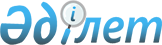 О внесении изменений и дополнений в приказ Министра культуры и спорта Республики Казахстан от 30 мая 2017 года № 155 "Об утверждении Типовых штатов для физкультурно-спортивных организаций, в которых осуществляется учебно-тренировочный процесс, подготовка спортивного резерва и спортсменов высокого класса"Приказ Министра культуры и спорта Республики Казахстан от 25 сентября 2018 года № 271. Зарегистрирован в Министерстве юстиции Республики Казахстан 11 октября 2018 года № 17528
      В соответствии с подпунктом 40) статьи 7 Закона Республики Казахстан от 3 июля 2014 года "О физической культуре и спорте" ПРИКАЗЫВАЮ:
      1. Внести в приказ Министра культуры и спорта Республики Казахстан от 30 мая 2017 года № 155 "Об утверждении Типовых штатов для физкультурно-спортивных организаций, в которых осуществляется учебно-тренировочный процесс, подготовка спортивного резерва и спортсменов высокого класса" (зарегистрирован в Реестре государственной регистрации нормативных правовых актов под № 15301, опубликован в Эталонном контрольном банке нормативных правовых актов Республики Казахстан 12 июля 2017 года) следующие изменения и дополнения:
      заголовок изложить в следующей редакции, текст на казахском языке не меняется:
      "Об утверждении Типовых штатов для физкультурно-спортивных организаций, в которых осуществляются учебно-тренировочный процесс, подготовка спортивного резерва и спортсменов высокого класса";
      пункт 1 изложить в следующей редакции, текст на казахском языке не меняется:
      "1. Утвердить прилагаемые Типовые штаты для физкультурно-спортивных организаций, в которых осуществляются учебно-тренировочный процесс, подготовка спортивного резерва и спортсменов высокого класса.";
      в Типовых штатах для физкультурно-спортивных организаций, в которых осуществляется учебно-тренировочный процесс, подготовка спортивного резерва и спортсменов высокого класса, утвержденных указанным приказом:
      заголовок изложить в следующей редакции, текст на казахском языке не меняется:
      "Типовые штаты для физкультурно-спортивных организаций, в которых осуществляются учебно-тренировочный процесс, подготовка спортивного резерва и спортсменов высокого класса";
      раздел "Управленческий персонал":
      дополнить строками, порядковые номера 2-1 и 2-2, следующего содержания:
      "
      дополнить строкой, порядковый номер 5-1, следующего содержания:
      "
      в разделе "Основной персонал":
      строку, порядковый номер 8, изложить в следующей редакции:
      "
      строку, порядковый номер 12, изложить в следующей редакции:
      "
      дополнить строкой, порядковый номер 12-1, следующего содержания:
      "
      в разделе "Административный персонал":
      строки, порядковые номера 13, 14, 15, 16, 17, 18 и 19, изложить в следующей редакции:
      "
      в разделе "Дополнительные штатные единицы для ФСО с собственной спортивной базой":
      строки, порядковые номера 23, 24 и 25, исключить;
      строку, порядковый номер 27, изложить в следующей редакции:
      "
      строку, порядковый номер 32, изложить в следующей редакции:
      "
      дополнить строками, порядковыми номерами 34-1 и 34-2, следующего содержания:
      "
      строки, порядковые номера 35, 36 и 37, изложить в следующей редакции:
      "
      строки, порядковые номера 40, 41 и 42, изложить в следующей редакции:
      "
      строку, порядковый номер 44, изложить в следующей редакции:
      "
      строку, порядковый номер 46, изложить в следующей редакции:
      "
      дополнить строкой, порядковым номером 46-1, следующего содержания:
      "
      в разделе "Дополнительные штатные единицы для ФСО со спецификой работы":
      дополнить строками, порядковые номера 49-1, следующего содержания:
      "
      строку, порядковый номер 54, изложить в следующей редакции:
      "
      в разделе "Дополнительные штатные единицы должностей, соответствующие профилю подготовки спортсменов":
      в подразделе "для ФСО, имеющих на балансе ледовый дворец спорта, раскаточный каток, легкоатлетический манеж, велотрек, многофункциональный спортивный комплекс, физкультурно-оздоровительный комплекс, ипподром, лыжно-биатлонный стадион":
      заголовок изложить в следующей редакции:
      "для ФСО, имеющих на балансе ледовый дворец спорта, дворец единоборств, раскаточный каток, легкоатлетический манеж, велотрек, многофункциональный спортивный комплекс, физкультурно-оздоровительный комплекс, ипподром, лыжно-биатлонный стадион";
      строки, порядковые номера 84, 85, 86 и 89, исключить;
      строку, порядковый номер 91, изложить в следующей редакции:
      "
      строки, порядковые номера 92 и 97, исключить;
      строку, порядковый номер 98, изложить в следующей редакции:
      "
      строку, порядковый номер 100, изложить в следующей редакции:
      "
      дополнить строками, порядковые номера 101, 102, 103, 104 и 105, следующего содержания:
      "
      2. Комитету по делам спорта и физической культуры Министерства культуры и спорта Республики Казахстан в установленном законодательством порядке обеспечить:
      1) государственную регистрацию настоящего приказа в Министерстве юстиции Республики Казахстан;
      2) в течение десяти календарных дней со дня государственной регистрации настоящего приказа направление его в электронном виде на казахском и русском языках в Республиканское государственное предприятие на праве хозяйственного ведения "Республиканский центр правовой информации" для официального опубликования и включения в Эталонный контрольный банк нормативных правовых актов Республики Казахстан;
      3) в течение двух рабочих дней после введения в действие настоящего приказа размещение его на интернет-ресурсе Министерства культуры и спорта Республики Казахстан;
      4) в течение двух рабочих дней после исполнения мероприятий, предусмотренных настоящим пунктом, представление в Департамент юридической службы Министерства культуры и спорта Республики Казахстан сведений об исполнении мероприятий.
      3. Контроль за исполнением настоящего приказа возложить на курирующего вице-министра культуры и спорта Республики Казахстан.
      4. Настоящий приказ вводится в действие по истечении десяти календарных дней после дня его первого официального опубликования.
					© 2012. РГП на ПХВ «Институт законодательства и правовой информации Республики Казахстан» Министерства юстиции Республики Казахстан
				
2-1.
Руководитель филиала
1 единица
2-2.
Заместитель руководителя филиала
1 единица";
5-1.
Руководитель отдела или службы
устанавливается в соответствии со служебной необходимостью";
8.
Медицинская(ий) сестра/брат (специализированная(ый) (по массажу)
1 единица на каждое отделение по виду спорта, кроме ЦОП и ЦПОР
8.
Медицинская(ий) сестра/брат (специализированная(ый) (по массажу)
не более 2 единиц на каждое отделение по виду спорта в ЦОП и ЦПОР";
12.
Методист
1 единица на каждое отделение по виду спорта, кроме ЦОП и ЦПОР
12.
Методист
не более 2 единиц на каждое отделение по виду спорта в ЦОП и ЦПОР";
12-1.
Водитель (при наличии транспорта)
1 единица на каждый вид транспорта";
13.
Бухгалтер
не более 2 единиц, кроме ФСО с собственной спортивной базой
13.
Бухгалтер
не более 4 единиц в ФСО с собственной спортивной базой
14.
Экономист
не более 2 единиц, кроме ФСО с собственной спортивной базой
14.
Экономист
не более 4 единиц в ФСО с собственной спортивной базой
15.
Юрист
1 единица, кроме ЦОП
15.
Юрист
не более 2 единиц в ЦОП
16.
Переводчик
1 единица, кроме ЦОП
16.
Переводчик
не более 2 единиц в ЦОП
17.
Программист или оператор фото-, видеоаппаратуры, копировально-множительных машин, систем связи, компьютерной техники (программ) по обслуживанию компьютерных устройств
устанавливается в соответствии с технической необходимостью
18.
Инспектор
устанавливается в соответствии со служебной необходимостью
19.
Менеджер по государственным закупкам
1 единица, кроме ФСО с собственной спортивной базой
19.
Менеджер по государственным закупкам
не более 2 единиц в ФСО с собственной спортивной базой";
27.
Главный инженер
устанавливается в соответствии с технической необходимостью";
32.
Руководитель (заведующий) спортивным сооружением
1 единица на каждое отдельно стоящее спортивное сооружение";
34-1.
Руководитель структурного подразделения, занятого хозяйственным обслуживанием (гостиница, фитнес-центр, ледовый каток, бюро, гараж, делопроизводство, камера хранения, канцелярия, котельная, склад, хозяйство)
1 единица
34-2.
Руководитель (заведующий) медицинским комплексом
1 единица";
35.
Механик
устанавливается в соответствии с технической необходимостью
36.
Техник
устанавливается в соответствии с технической необходимостью
37.
Инженер
устанавливается в соответствии с технической необходимостью";
40.
Администратор
1 единица на каждые общежитие, гостиницу, столовую
41.
Дежурный администратор
до 5 единиц на каждые общежитие, гостиницу, столовую
42.
Кассир (при оказании в ФСО платных услуг населению)
1 единица на каждую расположенную отдельно зону обслуживания населения (спортивная арена, фитнес, тренажерный зал, бассейн, секции по видам спорта, гостиница, столовая) при пятидневной рабочей неделе с дневным графиком работы
42.
Кассир (при оказании в ФСО платных услуг населению)
2 единицы на каждую расположенную отдельно зону обслуживания населения (спортивная арена, фитнес, тренажерный зал, бассейн, секции по видам спорта, гостиница, столовая) при сменном графике работы, когда время работы одного кассира превышает нормы трудового законодательства";
44.
Охранник
до 3 единиц на здание, спортивное сооружение без трибун для зрителей
44.
Охранник
до 4 единиц на каждый вход/выход в спортивных сооружениях с трибунами для зрителей";
46.
Уборщица помещений
Штатная единица должности уборщицы помещений устанавливается из расчета

0,5 штатной единицы должности на каждые 250 квадратных метров убираемой площади, но не менее 1 штатной единицы";
46-1.
Дворник
Количество штатных единиц должности дворника устанавливается в зависимости от площади убираемого участка";
49-1.
Тренер-сервисмен
устанавливается в соответствии с технической необходимостью";
54.
Оружейный мастер
1 единица на каждый вид стрельбы в ФСО";
91.
Слесарь-сантехник
устанавливается в соответствии с технической необходимостью";
98.
Плотник
устанавливается в соответствии с технической необходимостью";
100.
Кастелянша
устанавливается в соответствии со служебной необходимостью";
101.
Мастер
устанавливается в соответствии с технической необходимостью
102.
Рабочий по комплексному обслуживанию и ремонту зданий
устанавливается в соответствии с технической необходимостью
103.
Повар
устанавливается в соответствии с технической необходимостью
104.
Пекарь
устанавливается в соответствии с технической необходимостью
105.
Кухонный рабочий
устанавливается в соответствии с технической необходимостью".
      Министр культуры и спорта
Республики Казахстан 

А. Мухамедиулы
